Publicado en Barcelona el 06/09/2017 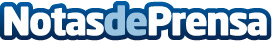 Los punteros teclados de gaming de Thunderobot desembarcan en EuropaLa marca asiática cuenta con un amplio catálogo de periféricos, que irán llegando en los próximos meses a nuestro país. Tanto k70, como k750, K75C y K75T son teclados con chasis de aluminio y cuentan con el sistema THUNDERSWITCH que optimiza su adaptabilidad a cada estilo de juego
Datos de contacto:Francisco Diaz637730114Nota de prensa publicada en: https://www.notasdeprensa.es/los-punteros-teclados-de-gaming-de-thunderobot Categorias: Juegos Hardware Consumo Gaming http://www.notasdeprensa.es